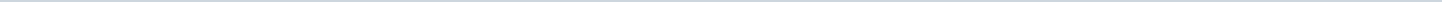 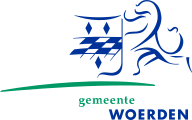 Gemeente WoerdenAangemaakt op:Gemeente Woerden29-03-2024 15:19Stukken van college aan raad17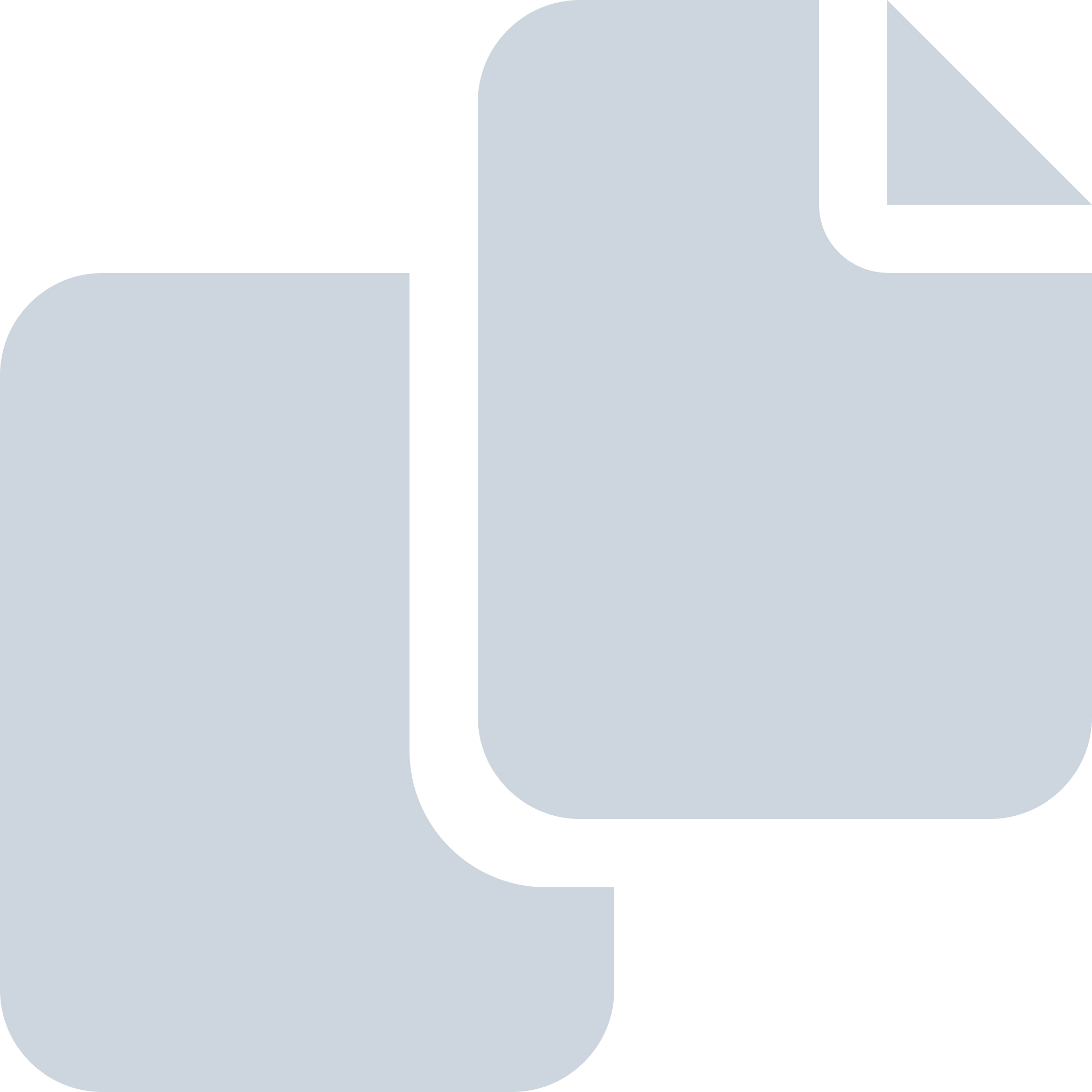 Periode: september 2020#Naam van documentPub. datumInfo1.20R.00908 Raadsinformatiebrief | Verhuizing bewoners van De Stadspoort29-09-2020PDF,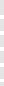 124,40 KB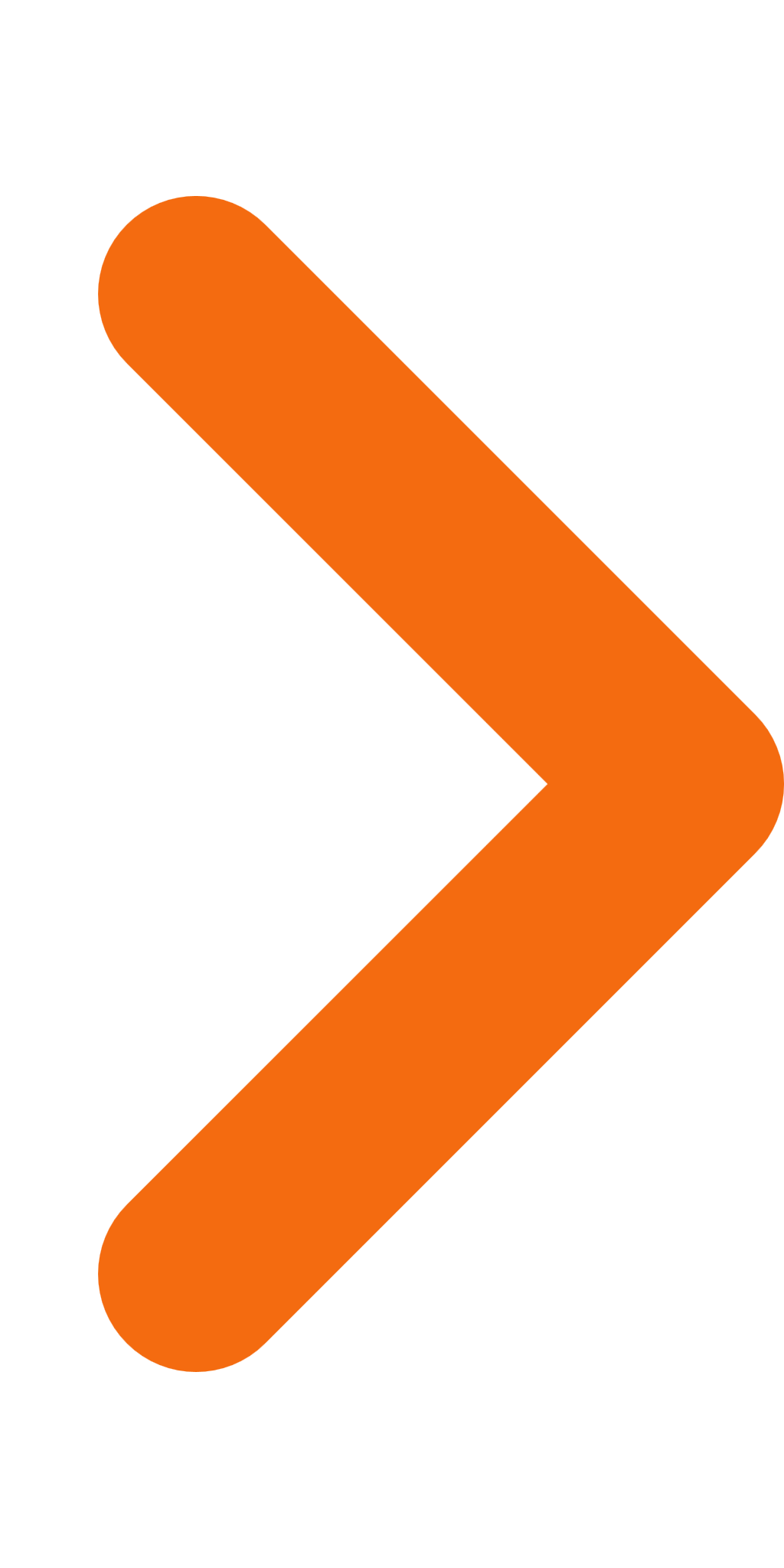 2.19R.00854 Raadsinformatiebrief | Herijking Woerden Werkt29-09-2020PDF,122,47 KB3.20R.00870 Raadsinformatiebrief | Voortgang uitvoering Economisch Actieplan 2019 - 202223-09-2020PDF,331,02 KB4.20R.00848 Raadsinformatiebrief | Realisatie drie groene bushaltes Woerden22-09-2020PDF,451,47 KB5.20R.00758 Raadsinformatiebrief | Maatwerk Het Klooster16-09-2020PDF,148,14 KB6.20R.00877 Raadsinformatiebrief | Handhavingstraject geluidsoverlast De Schulenburch te Kamerik16-09-2020PDF,164,43 KB7.20R.00871 Raadsinformatiebrief | Aanvullende informatie clientondersteuning t.b.v. strategische herorientatie15-09-2020PDF,123,98 KB8.20R.00853 Raadsinformatiebrief | Jaarverantwoording Kinderopvang 2019 Gemeente Woerden15-09-2020PDF,274,80 KB9.20R.00852 Raadsinformatiebrief | Zienswijze provinciale Ontwerp Omgevingsvisie en Interim Omgevingsverordening14-09-2020PDF,141,23 MB10.20R.00832 Raadsvoorstel | Omgevingsvergunning Hoofdweg 149 Zegveld14-09-2020PDF,6,92 MB11.20R.00763 Raadsvoorstel | Beleidsplan Gemeentelijke Begraafplaatsen 2020 tot 203010-09-2020PDF,8,27 MB12.20R.00782 Raadsvoorstel | Brug Woerden-West09-09-2020PDF,184,11 MB13.20R.00856 Raadsinformatiebrief | Regeling reductie energiegebruik en samenwerking Duurzaam Woerden08-09-2020PDF,108,83 KB14.20R.00810 Raadsvoorstel | Vaststelling bestemmingsplan Mijzijde 139 en omgevingsvergunning02-09-2020PDF,48,59 MB15.20R.00795 Raadsvoorstel | Strategische Herorientatie02-09-2020PDF,2,07 MB16.20R.00784 Raadsinformatiebrief | Vaststelling uitnodigingskader Energielandschap Rijnenburg en Reijerscop door gemeente Utrecht01-09-2020PDF,107,88 KB17.20R.00808 Raadsinformatiebrief | Maatregelen corona in de zomer01-09-2020PDF,989,73 KB